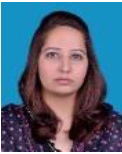 Maryam Maryam AM / QA / Administrator / Trainer / Team leaderAM / QA / Administrator / Trainer / Team leaderE-mail/Skype: maryam.381005@2freemail.com OverviewOverviewOverviewA young dynamic individual with more than 5 years of experience in the fields of customer support (inbound and outbound), tele-sales, leading customer support, quality assurance and training & development teams. A young dynamic individual with more than 5 years of experience in the fields of customer support (inbound and outbound), tele-sales, leading customer support, quality assurance and training & development teams. A young dynamic individual with more than 5 years of experience in the fields of customer support (inbound and outbound), tele-sales, leading customer support, quality assurance and training & development teams. ExperienceExperienceExperienceMarch 2017 – May 2018, Customer Relations & Administration Manager at ADAM Consulting, Dubai, UAEMarch 2017 – May 2018, Customer Relations & Administration Manager at ADAM Consulting, Dubai, UAEMarch 2017 – May 2018, Customer Relations & Administration Manager at ADAM Consulting, Dubai, UAEJuly 2015 – January 2017, Assistant Manager, Customer Support at Itihad Community Management, Dubai, UAEJuly 2015 – January 2017, Assistant Manager, Customer Support at Itihad Community Management, Dubai, UAEJuly 2015 – January 2017, Assistant Manager, Customer Support at Itihad Community Management, Dubai, UAEMay 2013 - May 2015, Quality Assurance Executive at Digital Globe Services, Lahore, PakistanMay 2013 - May 2015, Quality Assurance Executive at Digital Globe Services, Lahore, PakistanMay 2013 - May 2015, Quality Assurance Executive at Digital Globe Services, Lahore, PakistanMarch 2012 - May 2013, Customer Care Executive at Warid Telecom Pvt Ltd, Lahore, PakistanMarch 2012 - May 2013, Customer Care Executive at Warid Telecom Pvt Ltd, Lahore, PakistanMarch 2012 - May 2013, Customer Care Executive at Warid Telecom Pvt Ltd, Lahore, PakistanDecember 2009 - December 2011, Document Management Controller at Du Telecom, Dubai, UAEDecember 2009 - December 2011, Document Management Controller at Du Telecom, Dubai, UAEDecember 2009 - December 2011, Document Management Controller at Du Telecom, Dubai, UAEEducationEducationEducationBachelors of Education (B.Ed.) (Ordinary Elementary), Ali Institute of Education (2009)Bachelors of Education (B.Ed.) (Ordinary Elementary), Ali Institute of Education (2009)Bachelors of Education (B.Ed.) (Ordinary Elementary), Ali Institute of Education (2009)Bachelors of Art (B.A) - Journalism, The University of Punjab (2008)Bachelors of Art (B.A) - Journalism, The University of Punjab (2008)Bachelors of Art (B.A) - Journalism, The University of Punjab (2008)Technical SkillsTechnical SkillsTechnical SkillsMicrosoft WindowsMicrosoft WindowsMicrosoft WindowsMS Office, Open OfficeMS Office, Open OfficeMS Office, Open OfficeJob Responsibilities & AccomplishmentsJob Responsibilities & AccomplishmentsJob Responsibilities & AccomplishmentsCustomer Relations Officer, at Adam ConsultingCustomer Relations Officer, at Adam ConsultingCustomer Relations Officer, at Adam ConsultingAccomplishmentsAlways achieving required targets within the given deadline.Successfully ensuring long term business relations with active clients.Successfully resuming business with inactive clients.Resolving customer complaints in real time by identifying problems and taking appropriate corrective action – Result: increase in department’s efficiency.Receiving appreciation emails from clients and higher management for delivering 100% client satisfaction.Received the title of Team member of the month along-with performance incentives multiple times.AccomplishmentsAlways achieving required targets within the given deadline.Successfully ensuring long term business relations with active clients.Successfully resuming business with inactive clients.Resolving customer complaints in real time by identifying problems and taking appropriate corrective action – Result: increase in department’s efficiency.Receiving appreciation emails from clients and higher management for delivering 100% client satisfaction.Received the title of Team member of the month along-with performance incentives multiple times.ResponsibilitiesImplementing customer service policies in organization to ensure 100% quality of services provided.Proactively calling and emailing active clients to keep them updated with ongoing procedures.Sending emails and making calls to inactive clients for making them active again.Updating all communication done in the system for company record.Bridging communication gap between clients, consultants and operations team.Ensuring availability of office supplies on a day-to-day basis.Keeping office maintenance in check.Managing daily office operations in an efficient manner.Assistant Manager, Customer Support at Itihad Community ManagementAssistant Manager, Customer Support at Itihad Community ManagementAssistant Manager, Customer Support at Itihad Community ManagementAccomplishmentsAlways achieving required targets within the given deadline.Resolving customer complaints in real time by identifying problems and taking appropriate corrective action – Result: increase in department’s efficiency.Reduced customer complaints ratio by 40% within the first year of taking charge, through implementation of a dedicated complaint handling cell to cater to escalated grievances.Successfully have been handling CS department for the company representing owner’s association of 2 commercial towers, 3 residential towers and 1 housing scheme simultaneously, with the least number of complaint from any account holder.AccomplishmentsAlways achieving required targets within the given deadline.Resolving customer complaints in real time by identifying problems and taking appropriate corrective action – Result: increase in department’s efficiency.Reduced customer complaints ratio by 40% within the first year of taking charge, through implementation of a dedicated complaint handling cell to cater to escalated grievances.Successfully have been handling CS department for the company representing owner’s association of 2 commercial towers, 3 residential towers and 1 housing scheme simultaneously, with the least number of complaint from any account holder.ResponsibilitiesHelping to develop and implement a customer service policy for an entire organization.Finding ways to measure customer satisfaction and improve services;Handling face-to-face enquiries from customers.Investigating and solving customers' problems, which may be complex or long-standing problems that have been passed on by customer service assistantsHandling customer complaints or any major incidents, such as a security issue or a customer being taken illIssuing refunds or compensation to customersKeeping accurate records of discussions or correspondence with customersProducing written information for customers, often involving use of computer packages/softwareTraining staff to deliver a high standard of customer serviceQuality Assurance Executive at Digital Globe ServicesQuality Assurance Executive at Digital Globe ServicesQuality Assurance Executive at Digital Globe ServicesAccomplishmentsAlways achieved required targets in sales campaign within the given deadline.Received numerous kudos by clients.As a QAE, bringing assigned team’s quality scores par excellence.Perform quality checks, develop and review performance reports, identify areas to improve, and implement measures to improve performance levels and meet objectives.Conduct performance evaluation of employees to identify and categorize staff members as target achievers and non-achievers. Guide non-achievers on ways to improve work performance.Monitor the daily functions of the call center and ensure smooth operation of all activities. Take initiative to resolve issues, if any.Establish defined quality standards for all work aspects of the organization. Make decisions to investigate and resolve data quality issues.AccomplishmentsAlways achieved required targets in sales campaign within the given deadline.Received numerous kudos by clients.As a QAE, bringing assigned team’s quality scores par excellence.Perform quality checks, develop and review performance reports, identify areas to improve, and implement measures to improve performance levels and meet objectives.Conduct performance evaluation of employees to identify and categorize staff members as target achievers and non-achievers. Guide non-achievers on ways to improve work performance.Monitor the daily functions of the call center and ensure smooth operation of all activities. Take initiative to resolve issues, if any.Establish defined quality standards for all work aspects of the organization. Make decisions to investigate and resolve data quality issues.ResponsibilitiesAs a sales executive, making tele-sales as per clients’ requirements.As a quality assurance executive, listening to calls (sales/non-sales calls) and grading the calls as per quality protocols required by the clients.Making shift highlights and send it to concerned all highlighting the dos and don’ts of calls evaluated.Maintaining weekly scores for agents evaluated.Maintaining consolidated reports.Taking care of escalations escalated by clients.Customer Care Executive at Warid Telecom Pvt LtdCustomer Care Executive at Warid Telecom Pvt LtdCustomer Care Executive at Warid Telecom Pvt LtdAccomplishmentsDevelop strategies to maintain daily parameters.Coordinate the interviewing, hiring and training of over 500 customer service representatives.Always planned different strategies for CSRs for betterment in call handling as team P.O.C.Create an encouraging environment at work to inspire employees for open communications, develop entrepreneurship skills and inculcate a sense of team spirit and accountability among themAccomplishmentsDevelop strategies to maintain daily parameters.Coordinate the interviewing, hiring and training of over 500 customer service representatives.Always planned different strategies for CSRs for betterment in call handling as team P.O.C.Create an encouraging environment at work to inspire employees for open communications, develop entrepreneurship skills and inculcate a sense of team spirit and accountability among themResponsibilitiesInbound customer service on prepaid and postpaid helpline.Receiving inbound calls for prepaid helpline and postpaid helpline and address customers’ concerns and responding back in timely manner with proper solution.Document Management Controller at Du TelecomDocument Management Controller at Du TelecomDocument Management Controller at Du TelecomAccomplishmentsDesign efficient recruitment procedures and policies to ensure recruitment of qualified and efficient employees for the organization.Verify compliance of call center activities with the prescribed rules and regulation. Take corrective measures in case of discrepancies.Identify areas and opportunities to upgrade quality standards within management processes and systemsAccomplishmentsDesign efficient recruitment procedures and policies to ensure recruitment of qualified and efficient employees for the organization.Verify compliance of call center activities with the prescribed rules and regulation. Take corrective measures in case of discrepancies.Identify areas and opportunities to upgrade quality standards within management processes and systemsResponsibilitiesVerifying application forms on purchase of new sim cards from DU retailers.Maintaining all of customers’ information on database.Taking inbound calls on Pay As You Go helpline and resolve customers’ concerns.LanguagesLanguagesLanguagesEnglishEnglishEnglishUrdu/HindiUrdu/HindiUrdu/HindiPunjabiPunjabiPunjabiArabic (Basic)Arabic (Basic)Arabic (Basic)ReferencesReferencesReferencesShall be provided if requiredShall be provided if requiredShall be provided if requiredPersonal DataPersonal DataPersonal DataNationality      Pakistan      PakistanGender      Female      FemaleMarital Status      Single      SingleDate of Birth      March 24, 1985      March 24, 1985Visa StatusUAE Drivers’ License      Resident Visa      Valid      Resident Visa      Valid